Муниципальное автономное общеобразовательное учреждение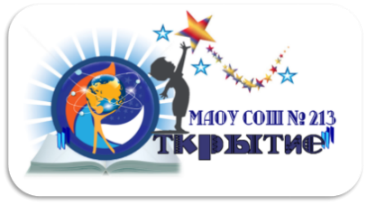 города Новосибирска«Средняя общеобразовательная школа № 213 «Открытие»Цель:Создание целостной системы сопровождения, обеспечивающей оптимальные условия для обучения детей с особыми образовательными потребностями в соответствии с их возрастными и индивидуальными особенностями, уровнем актуального развития, состоянием физического и психического здоровья; оказание помощи обучающимся, имеющим нарушения в развитии устной и письменной речи.Задачи:Исправление нарушений в устной речи.Пропедевтика нарушений на письме; в развитии письменной речи; предупреждающая логокоррекция).Исправление стойких нарушений в письме, в письменной речи.Обследование учащихся и выявление среди них детей, нуждающихся в профилактической и коррекционно – речевой помощи.Изучение уровня речевого, познавательного, социально-личностного, физического развития и индивидуально-типологических особенностей детей, нуждающихся в логопедической поддержке, определение основных направлений и содержание работы с каждым из них.Систематическое проведение  профилактической и коррекционной речевой работы с детьми в соответствии с их индивидуальными программами.Оценка результатов помощи детям и определение степени их речевой готовности к школьному обучению.Координация усилий педагогов и родителей, контроль за качеством проведения ими речевой работы с детьми.Направления коррекционной работы:- Развитие фонетико-фонематической стороны речи:а) коррекция звукопроизношения;б) совершенствование фонематического слуха;в) совершенствование навыков звукового анализа и синтеза слов;- Развитие лексико-грамматической стороны речи:а) актуализация и расширение словаря, уточнение значения слов;б) работа над формированием грамматического строя речи (уточнение грамматического значения слова, формирование системы словоизменения и словообразования);- Совершенствование навыков чтения. Развитие словесно-логического мышления, работа над пониманием текстов со скрытым смыслом. Совершенствование навыков письма.- Развитие речи.ПОЯСНИТЕЛЬНАЯ ЗАПИСКАПрограмма разработана на основе:Федерального государственного образовательного стандарта начального общего образования;Приложения к Приказу Министерства здравоохранения и социального развития Российской Федерации от 26.08.2010 №761 Единый квалификационный справочник должностей руководителей, специалистов и служащих. Раздел «Квалификационные характеристики должностей работников образования»;Программы для начальной школы по русскому языку УМК «Начальная школа ХХI века»;Инструктивного письма Минобразования РФ от 14.12.2000 №2 «Об организации работы логопедического пункта общеобразовательного учреждения»; Инструктивно-методического письма о работе учителя-логопеда при общеобразовательной школе А. В. Ястребовой и Т. П. Бессоновой.Программа направлена на обеспечение системно-деятельностного подхода, положенного в основу ФГОС, и, призвана способствовать реализации развивающего потенциала общего среднего образования, развитию системы универсальных учебных действий, выступающей как основа образовательного процесса и обеспечивающей школьникам умение учиться, способность к саморазвитию и самосовершенствованию. Все это достигается путем как развития у обучающихся правильной, четкой, выразительной связной речи, освоения ими конкретных предметных знаний и навыков в рамках фонематических представлений, произносительных норм, устной и письменной речи и чтения, так и сознательного, активного присвоения ими нового социального опыта. Программа по коррекции нарушений речи обеспечивает усвоение содержания программы общеобразовательной школы. Программа построена с учетом специфики усвоения материала детьми, испытывающими трудности в обучении, причиной которых являются первичные нарушения: дефекты произношения и недостаточная сформированность фонематического восприятия, а также смысловой стороны речи (недостаточная сформированность лексико-грамматических средств языка) – общее недоразвитие речи  (ОНР).Установлено, что у детей с нарушениями речи (особенно у детей с ОНР) в качестве вторичных фиксируются следующие особенности:Неустойчивое внимание;Недостаточная наблюдательность к языковым явлениям; недостаточное развитие способности к переключению;Недостаточная способность к запоминанию;Недостаточная сформированность словесно-логического мышления;Пониженная познавательная активность в области языковых явлений;Неумение проявлять волевые усилия для преодоления трудностей, возникающих в процессе учебной деятельности.Упущения начальной ступени обучения проявляются пробелами в знаниях детей, несформированностью общеучебных умений и навыков, негативным отношением к школе, что бывает крайне трудно скорректировать и компенсировать на средней ступени обучения. Цель программы: освоение обучающимися коммуникативной функции языка на основе ценностных ориентиров содержания образования в соответствии с требованиями ФГОС, развитие активной сознательной деятельности в области речевых фактов, создание условий для успешного освоения основной общеобразовательной программы путем развития правильной, четкой, выразительной устной и грамотной письменной речи. Задачи программы: Формирование полноценных произносительных навыков;Развитие фонематического восприятия, фонематических представлений, доступных возрасту форм звукового анализа и синтеза;Уточнение и обогащение словарного запаса путем расширения и уточнения непосредственных впечатлений и ощущений об окружающем мире;Развитие связной речи (формирование и совершенствование целенаправленности и связности высказываний, точности и разнообразия лексики, внятности и выразительности речи);Формирование интереса к родному языку, навыков учебной деятельности;Усвоение приемов умственной деятельности, необходимых для овладения начальным курсом русского языка (наблюдение, сравнение и обобщение явлений языка);Воспитание у детей умений правильно составлять простое распространенное предложение, а затем и сложное предложение; употреблять разные конструкции предложений в самостоятельной связной речи;По мере продвижения обучающегося в процессе выполнения поставленных программой задач осуществляется:Развитие у детей внимания к морфологическому составу слов и изменению слов и их сочетаний в предложении;Обогащение словаря детей преимущественно при помощи привлечения внимания к способам словообразования, к лексическому значению слов;Развитие связной речи в процессе работы над рассказом, пересказом, с постановкой определенной коррекционной задачи по автоматизации в речи уточненных в произношении фонем;Формирование и развитие навыков письма и чтения специальными методами на основе исправленного звукопроизношения и полноценного фонематического восприятия.Программа коррекционно-логопедической работы направлена на реализацию основной цели образования – развитие личности обучающегося на основе усвоения универсальных учебных действий (УУД), познания и освоения мира. Таким образом, в соответствии с ФГОС НОО на ступени начального общего образования осуществляется:Становление основ гражданской идентичности и мировоззрения обучающихся;Формирование основ умения учиться и способности к организации своей деятельности – умение принимать, сохранять цели и следовать им в учебной деятельности, планировать свою деятельность, осуществлять ее контроль и оценку, взаимодействовать с педагогом и сверстниками в учебном процессе;Духовно-нравственное развитие и воспитание обучающихся, предусматривающее принятие ими моральных норм, нравственных установок, национальных ценностей;Укрепление физического и духовного здоровья обучающихся;Формирование универсальных учебных действий является целенаправленным, системным процессом, который реализуется через все предметные области, внеурочную и коррекционно-воспитательную деятельность.Программа коррекционно-логопедической работы состоит из следующих разделов:Раздел 1. Пояснительная запискаРаздел 2. Характеристика коррекционно-логопедической работы.Раздел 3. Описание места коррекционно-логопедической работы в образовательном процессе.Раздел 4. Описание ценностных ориентиров содержания коррекционно-логопедической работы.Раздел 5. Личностные, метапредметные и предметные результаты освоения коррекционно-логопедической программы.Раздел 6. Содержание программы.Раздел 7. Тематическое планирование с основным видами учебной деятельности.Раздел 8. Материально-техническое обеспечение коррекционно-логопедического процесса.Раздел 9. Механизмы оценки эффективности программы.РАЗДЕЛ 1. ХАРАКТЕРИСТИКА КОРРЕКЦИОННО-ЛОГОПЕДИЧЕСКОЙ РАБОТЫНаправления коррекционной работы:Диагностическая работа обеспечивает своевременное выявление детей «группы риска», проведение их комплексного обследования и подготовку рекомендаций по оказанию им психолого-медико-педагогической помощи в условиях образовательного учреждения;Коррекционно-развивающая работа обеспечивает своевременную специализированную помощь в освоении содержания образования и коррекцию имеющихся проблем детей с ОВЗ в условиях общеобразовательного учреждения; способствует формированию универсальных учебных действий обучающихся (личностных, регулятивных, познавательных, коммуникативных);Консультативная работа обеспечивает непрерывность специального сопровождения детей с ОВЗ и их семей по вопросам реализации дифференцированных психолого-педагогических условий обучения, воспитания, коррекции, развития и социализации обучающихся;Информационно-просветительская работа направлена на разъяснительную деятельность по вопросам, связанным с особенностями образовательного процесса для данной категории детей, со всеми участниками образовательного процесса – обучающимися, их родителями (законными представителями), педагогическими работниками.Принципы коррекционно-логопедической работы:Принцип системности предполагает необходимость учета в логопедической работе структуры дефекта, определения ведущего нарушения, соотношения первичных и вторичных симптомов;Принцип комплексности предусматривает необходимость коррекционно-педагогического воздействия не только на нарушенную сторону речи (звуковую, лексико-грамматическую, темпо-ритмическую, мелодико-интонационную и др.). Данный принцип также подразумевает воздействие на психофизическое состояние ребенка разными специалистами;Патогенетический принцип, при учете которого логопедическая работа направлена на преодоление основного механизма нарушения;Онтогенетический принцип, помогающий осуществлять логопедическое воздействие с учетом закономерностей и последовательности формирования различных форм и функций речи и нормальном онтогенезе;Принцип опоры на сохранные звенья нарушенной функции;Принцип учета зоны ближайшего развития, когда при планировании стратегии коррекционно-образовательного процесса учитываются потенциальные возможности ребенка, перспектива речевого и личностного развития. Развивающая программа коррекционно-логопедической работы включает в себя три этапа:1 Этап. Развитие фонетико-фонематической стороны речиФормирование фонематических процессов. Развитие и совершенствование фонематических представлений (формирование общих представлений). Речь. Предложение. Словосочетание. Слово. Слог. Ударение. Гласные и согласные звуки. Твердые и мягкие согласные звуки. Звонкие и глухие согласные звуки. Обозначение звука буквой. Анализ и синтез звуко-слогового состава слова. Звуковой анализ и синтез слова. Слоговой анализ и синтез слова. Звуко-буквенные связи. Дифференциация звуков (букв). Дифферециация звуков (букв), не имеющих акустико-артикуляционного сходства (в тяжелых случаях смешения). Дифференциация звуков (букв), имеющих акустико-артикуляционное сходство по признаку глухости-звонкости, твердости-мягкости. Дифференциация гласных звуков (букв) по признаку ударности-безударности. Дифференциация букв, имеющих оптическое сходство (тема не относится к коррекции фонематических процессов, но при необходимости дается в этом разделе).Устранение дефектов звукопроизношения (не имеет расчасовки, планируется параллельно с формированием фонематических процессов , с учетом динамики коррекции конкретного обучающегося). Значение речи в жизни человека. Знакомство с артикуляционным аппаратом.Создание артикуляционной базы для постановки звуков. Формирование артикуляционных укладов, необходимых для нормированного произношения звуков. Выработка направленного речевого выдоха.Постановка дефектно произносимых звуков. Свистящие звуки (с, сь, з, зь, ц). Шипящие звуки (ш, ж, ч, щ). Сонорные звуки (л, ль, р, рь). Другие звуки.Автоматизация поставленных звуков. В изолированном виде. В слогах. В словах. В стихотворных текстах. В речевом потоке.Особенности индивидуальной логопедической работы с детьми, имеющими ФФНР с дизартрическим компонентомУ детей с дизартрией дефекты звуковой стороны речи обусловлены нарушением иннервации речевого аппарата. Их устранение осуществляется в условиях длительной коррекции.На индивидуальных занятиях уделяется внимание развитию подвижности органов артикуляции, способности к быстрому и четкому переключению движений, устранению сопутствующих движений (синкинезий) при произношении звуков, нормализации просодической стороны речи. Специальное внимание уделяется формированию кинестетических ощущений. В связи с этим проводится комплекс пассивной и активной гимнастики органов артикуляции. Последовательность и длительность упражнений определяется формой дизартрии и степенью ее выраженности.У детей с тяжелой степенью дизартрии целесообразно в первую очередь формировать приближенное произношение трудных по артикуляции звуков, с тем, чтобы на его основе развивать фонематическое восприятие и обеспечить усвоение коррекционно-развивающую работу по уточнению  произношения этих звуков и овладению в конечном итоге правильной артикуляцией. Необходимо также обращать особое внимание на овладение полноценной интонацией, выразительностью речи. 2 этап. Развитие лексико-грамматической стороны речи. Формирование грамматического строя речиСостав слова. Словообразование. Части слова. Однокоренные слова. Приставочное словообразование. Суффиксальное словообразование. Окончание.Части речи. Согласование и управление. Имя существительное. Глагол. Имя прилагательное. Согласование имен существительных с именами прилагательными по родам, числам, падежам. Согласование имен существительных с глаголами по числам, временам. Служебные части речи. Значение предлогов. Виды предлогов. Дифференциация предлогов и приставок разных и одинаковых по написанию. Предложение. Состав предложения. Анализ и синтез предложения. Главные члены предложения. Виды предложений по интонации. Распространенные и нераспространенные предложения. Составление предложений. Схема предложения. Расширение и уточнение лексического запаса (планируется в структуре тем по формированию грамматического строя речи).Тематическая активизация и обогащение словаря. Классификация предметов, обобщающие слова (овощи, фрукты, ягоды, деревья, грибы, цветы, посуда, одежда, обувь, головные уборы, мебель, электроприборы, продукты питания, рыбы, насекомые, птицы, животные). Предмет и его части. Детеныши птиц и животных. Жилища птиц и животных. Профессии. Времена года, явления природы. Временные понятия. Форма. Цвета и оттенки. Праздники. Мой город. Другие темы.Семантика слов. Омонимы. Синонимы. Антонимы. Многозначные слова. В неразрывной связи с изучением фонетического и грамматического материала ведется работа по развитию речи обучающихся. Исправление, уточнение, упорядочение устной речи школьников предшествует и сопутствует изучению всех основных разделов русского языка. Уточняется и расширяется лексический запас обучающихся. Обогащение словаря происходит за счет слов, обозначающих явления природы и общественной жизни, родовые и видовые понятия. Эта работа непосредственно связана с расширением и уточнением впечатлений и представлений детей об окружающем мире. Кроме того, формируются и совершенствуются целенаправленность и логическая последовательность высказываний, точность и разнообразие употребления слов, обогащается грамматический строй речи. Задания, используемые на занятиях, расположены в таком порядке, что ознакомление обучающихся с отдельными звуками или с их последовательным выделением из слов сочетается с работой по уточнению и обогащению словаря обучающихся, по ознакомлению с предлогами и их употреблением, с развитием умения строить предложения, распространять и сокращать их, выделять из речевого потока. Таким образом, параллельно с изучением основной темы занятия происходит уточнение значения имеющихся у детей слов и дальнейшее обогащение словарного запаса. 3 этап. Развитие связной речи. Формирование полноценной самостоятельной речиУточнение представлений о тексте. Признаки связного высказывания. Сравнение текста и набора слов, текста и набора предложений, текста и его деформированных вариантов. Анализ текста. Последовательность и связность предложений в тексте. Смысловая зависимость между предложениями. Определение темы текста. Составление плана текста. Построение самостоятельного связного высказывания. Составление текста по плану. Составление текста по данному его началу или окончанию. Составление к тексту вступления и заключения. Пересказ текста. Составление текста на определенную тему. Несмотря на поэтапное планирование коррекции, работа строится интегрировано, охватывая все этапы одновременно, но направляя основное внимание на решение задачи текущего этапа коррекционной работы. Например, в процессе решения основной задачи 1 этапа – упорядочения фонетико-фонематической стороны речи – начинают закладываться предпосылки нормализации лексико-грамматических средств языка и формирования связной речи. И, наоборот, во время прохождения программного материала 3 этапа, основными задачами которого являются развитие лексико-грамматического строя речи и формирование связной речи, закрепляются знания и умения, полученные на этапе развития фонетико-фонематической стороны речи.  Формирование фонематических процессов идет одновременно с коррекцией звукопроизношения, т.е. второй период вплетается в первый. На этом этапе работы допустимо подгрупповое занятие разбивать на индивидуальные занятия (например, при постановке звука). Формирование грамматического строя речи идет одновременно с расширением лексического запаса. Лексические темы не даются изолированно, они планируются в структуре тем по формированию грамматического строя речи. Количество занятий по каждой теме определяется составом конкретной группы обучающихся, уровнем сформированности у них того или иного речевого компонента. Некоторые темы даются с опережением основной образовательной программы, создавая тем самым базу для более успешного усвоения учебного материала на уроках русского языка и чтения. Другие темы, наоборот, систематизируют и углубляют знания, полученные на уроках. При подборе речевого материала учитываются возрастные и индивидуальные особенности детей, специфика речевого нарушения детей данной группы.Коррекционная работа по устранению дефектов звукопроизношения проводится на индивидуальных занятиях, автоматизация и введение исправленного звука в спонтанную речь проводится и на групповых занятиях. Для достижения наилучших результатов коррекции нарушений речи обучающихся необходима работа с родителями, их активное участие по закреплению навыков полученных в процессе обучения. ОПИСАНИЕ МЕСТА КОРРЕКЦИОННО-ЛОГОПЕДИЧЕСЧКОЙ РАБОТЫ В ОБРАЗОВАТЕЛЬНОМ ПРОЦЕССЕСроки реализации программного материалаПрограмма по коррекции речевых нарушений у обучающихся с ОНР рассчитана на 2 года обучения. Занятия проводятся индивидуально, подгруппами и группами обучающихся с 01 октября по 01 мая. Сроки коррекции могут варьироваться в зависимости от ряда факторов: степени выраженности речевого недоразвития, компенсаторных возможностей ребенка, психофизиологических особенностей ребенка, состояния его интеллекта, регулярности посещения ребенком занятий, выполнения домашнего задания и т.д. При различных речевых нарушениях коррекция охватывает разные этапы и периоды работы и имеет разную продолжительность. Недоразвитие речи, затрагивающее только звукопроизносительную сторону, обозначают как ФД (фонетический дефект). Коррекция ФД охватывает 1 этап работы. Сроки коррекции обусловлены клиникой дефекта: 0,5-1 учебный год при дислалии, 1-2 учебных года при дизартрии и ринолалии. Недоразвитие речи, затрагивающее только фонематические процессы, обозначают как ФНР (фонематическое недоразвитие речи). Коррекция ФНР и дислексии и/или дисграфии на фоне ФНР охватывает 1 этап работы. Сроки коррекции: 0,5-1 учебный год. Недоразвитие речи, охватывающее звукопроизносительную сторону и фонематические процессы, обозначают как ФФНР (фонетико-фонематическое недоразвитие речи). Коррекция ФФНР, дислексии и/или дисграфии на фоне ФФНР охватывает весь 1 этап работы. Сроки коррекции: 1-1,5 учебных года; при осложнении дизартрией и ринолалией сроки продлеваются до 2 лет. ЦЕННОСТНЫЕ ОРИЕНТИРЫ СОДЕРЖАНИЯ КОРРЕКЦИОННО-ЛОГОПЕДИЧЕСКОЙ РАБОТЫРусский язык является государственным языком РФ, родным языком русского народа, средством межнационального общения, поэтому коррекционно-логопедические занятия способствуют формированию у обучающихся представлений о языке как основном средстве человеческого общения, явлении национальной культуры и основе национального самосознания. В процессе коррекционно-логопедического обучения у обучающихся  начальной школы формируется позитивное эмоционально-ценностное отношение к русскому языку, стремление к его грамотному использованию, пониманию того, что правильная устная и письменная речь является показателем общей культуры человека. На логопедических занятиях обучающиеся получают начальное представление о нормах русского литературного языка и правилах речевого этикета, учатся ориентироваться в целях, задачах, условиях общения, выборе адекватных языковых средств для успешного решения коммуникативных задач.Коррекционно-логопедические занятия являются для обучающихся основой для успешного освоения основной общеобразовательной программы, способствуют достижению не только предметных, но и метапредметных и личностных результатов. ПРЕДМЕТНЫЕ, МЕТАПРЕДМЕТНЫЕ И ЛИЧНОСТНЫЕ РЕЗУЛЬТАТЫ КОРРЕКЦИОННО-ЛОГОПЕДИЧЕСКОЙ РАБОТЫПредметные результатыПервоначальное усвоение главных понятий курса русского языка (фонетических, лексических, грамматических), представляющих основные единицы языка и отражающих существенные связи, отношения и функции. Понимание слова как двусторонней единицы языка, как взаимосвязи значения и звучания слова. Практическое усвоение заместительной (знаковой) функции языка.Овладение первоначальными представлениями о нормах русского и родного литературного языка (орфоэпических, лексических, грамматических) и правилах речевого этикета. Умение ориентироваться в целях, задачах, средствах и условиях общения, выбирать адекватные языковые средства для успешного решения коммуникативных задач.Формирование позитивного отношения к правильной устной и письменной речи как показателям общей культуры и гражданской позиции человека. Овладение учебными действиями с языковыми единицами и умение использовать приобретенные знания для решения познавательных, практических и коммуникативных задач. Коррекция отклонений в речевом развитии младших школьников. Личностные результатыОсознание языка как основного средства человеческого общения. Восприятие русского языка как явления национальной культуры.Понимание того, что правильная устная и письменная речь есть показатели индивидуальной культуры человека. Способность к самооценке на основе наблюдения за собственной речью.Метапредметные результатыУмение использовать язык с целью поиска необходимой информации в различных источниках для решения учебных задач. Способность ориентироваться в целях, задачах, средствах и условиях общения.Умение выбирать адекватные языковые средства для успешного решения коммуникативных задач (диалог, устные монологические высказывания, письменные тексты) с учетом особенностей разных видов речи и ситуаций общения.Стремление к более точному выражению собственного мнения и позиции.Умение задавать вопросы. СОДЕРЖАНИЕ ПРОГРАММЫ КОРРЕКЦИОННО-ЛОГОПЕДИЧЕСКОЙ РАБОТЫСодержание программы по коррекции ОНР, II-III уровень речевого развитияПервый год обученияПрограмма рассчитана на 84 часа (3 часа в неделю)Разделы программы являются сквозными и изучаются на протяжении всего курса обучения. Звуки и буквы. Развитие звукобуквенного анализа. Различение звуков в слове на слух: правильная и четкая артикуляция звуков. Звуки гласные и согласные, согласные твердые и мягкие, их артикуляции и звучание, сопоставление парных звуков по артикуляции и звучанию (твердые и мягкие, звонкие и глухие).Последовательное выделение звуков. Последовательное выделение звуков в односложных словах, состоящих из обратных слогов, или в двусложных словах, состоящих из двух гласных (типа ус, ау); в односложных словах с закрытым слогом, без стечения согласных (типа мак);  в двусложных словах, первый слог которых состоит из одного гласного (типа рука); в двусложных и односложных словах с закрытым и открытым слогом (типа утка, кукушка); в односложных словах со стечением согласных в слоге (типа волк, слон). Самопроверка правильности выполнения задания. Соотнесение звука с буквой. Ударение. Практические упражнения в выделении в слове ударного звука. Постановка знака ударения в схемах звукового состава слов.Предложение, слово. Практическое ознакомление с предложением и словом в предложении. Устные упражнения в составлении нераспространенных и распространенных предложений. Составление предложений с предлогами в, на, за, над, под, перед. Использование в предложениях и словосочетаниях существительных в родительном падеже множественного числа (типа много тетрадей, коробка конфет) и существительных  в творительном падеже единственного числа (типа любуюсь Москвой, кормлю зерном).Понижение голоса, пауза в конце предложения; правильное и отчетливое произнесение целого предложения. Выделение предложения из рассказа, состоящего из двух, трех предложений. Членение предложений на слова, последовательное выделение слов в предложении, определение их числа. Уточнение значений слов. Различение терминов «слово», «предложение».СОДЕРЖАНИЕ ПРОГРАММЫ ПО КОРРЕКЦИИ ОНР,II-III УРОВЕНЬ РЕЧЕВОГО РАЗВИТИЯВТОРОЙ ГОД ОБУЧЕНИЯ87 ЧАСОВ (3 ЧАСА В НЕДЕЛЮ)Звуки и буквы Дальнейшее развитие звукобуквенного анализа. Соотношение количества звуков и букв в слове. Обозначение мягкости согласных гласными II ряда. Мягкий знак для обозначения мягкости согласных в конце и в середине слова. Правописание жи, ши, ча, ща, чу, щу.Алфавит. Знание алфавита. Нахождение слова в словаре учебника и в орфографическом словарике, распределение слов в алфавитном порядке. Слог. Деление слов на слоги. Перенос слов по слогам, перенос слов с буквами й,ь.Ударение. Устные упражнения в выделении ударного гласного в слове. Произнесение слов с правильны ударением. Обозначение ударной гласной в написанных словах. Выделение безударных гласных в словах с несколькими безударными гласными. Разница в звучании гласных в ударном и безударном положении. Выделение в словах орфограмм, содержащих безударные гласные. Наблюдение за единообразием написания ударных и безударных гласных в корне однокоренных слов как подготовка к изучению правила о правописании безударных гласных в корне слова.Парные звонкие и глухие согласные. Различение их изолированно и в словах (устно и на письме). Двойные согласные в наиболее употребляемых словах. Разделительный ь. Письмо под диктовку слов и предложений. Списывание с рукописного и печатного текста. СловоПодготовительные упражнения в использовании названий предметов и явлений окружающего мира, их признаков и действий. Уточнение и обогащение словарного запаса путем употребления слов, обозначающих растения, животных, природные явления, профессии людей, их родственные отношения, предметы труда и др., свойства и признаки предметов по цвету, форме, величине, по материалу изготовления. Предметы и их названия. Слова, обозначающие предметы и отвечающие на вопросы Кто? Что? Преобразование формы слов, обозначающих предмет, в начальную форму.Действия и их названия. Слова, обозначающие действия и отвечающие на вопросы что делает? Что делал?Признаки и их названия. Слова, обозначающие признаки предмета и отвечающие на вопросы  Какой? Какая? Какое? Какие? Связь названий признаков со словами, обозначающими предметы.Родственные слова. Подбор родственных слов. Выделение их общей части. Общее понятие о корне слова. Однокоренные слова. Наблюдение за единообразием написания гласных и парных звонких и глухих согласных в однокоренных словах.Практические упражнения в употреблении имен и фамилий одноклассников, имен и отчеств учителей, названии родного города, улицы, ближайшей реки, кличек животных. Заглавная буква в именах, отчествах и фамилиях людей, в кличках животных, в названии городов, деревень и рек. Практическое употребление слов с наиболее распространенными предлогами (в, из, к, на, от, по, с, у). Раздельное написание предлогов со словами. Слова  с непроверяемым написанием.ПредложениеГлавные члены предложения: подлежащее и сказуемое. Второстепенные члены предложения (без деления на виды).Подготовительные упражнения в составлении словосочетаний. Постановка вопроса от главного слова к зависимому. Выделение из предложений пар слов без предлогов и с предлогами, составление предложений со словами, обозначающими предметы, действия, признаки. Распространение предложений.Письмо под диктовку предложений и текстов, включающих изученные орфограммы. Знаки препинания, обозначающие конец предложения. Связная речьУпражнения в связной речи проводятся в процессе изучения всего программного материала. Устные ответы на вопросы, объединенные темой. Составление предложений по сюжетным картинкам. Описание предмета. Озаглавливание небольшого текста.СОДЕРЖАНИЕ ПРОГРАММЫ ПО КОРРЕКЦИИ ФФНР И ФН У ОБУЧАЮЩИХСЯ ПЕРВЫХ КЛАССОВ 54 ЧАСА (2 ЧАСА В НЕДЕЛЮ)Программа предназначена для логопедической работы с группой обучающихся 1 класса, испытывающих трудности формирования письменной речи (письма и чтения).Программа групповых занятий включает три раздела:Восполнение пробелов в развитии звуковой стороны речи. Обогащение словарного запаса.Развитие грамматического строя и связной речи. Все перечисленные направления работы осуществляются одновременно, т.е. на одном занятии должна идти работа как по коррекции пробелов в развитии как звуковой стороны речи и фонематического восприятия, так и по обогащению словаря и развития грамматического строя.Звук Строение артикуляционного аппарата. Способы образования различных звуков. Гласные первого ряда. Выделение гласных первого ряда из слогов  и слов. Отличие гласных и согласных звуков. Развитие различных форм звукового анализа, начиная с выделения звука из слова. Обучение начинается с узнавания и выделения из слова гласных звуков, их сравнения и различения. Дети выделяют гласные звуки А, О, У из начала слова под ударением и в безударном положении, гласные звуки А, О, У, Э, Ы из середины слова и из конца слова под ударением. Гласные второго ряда. Образование гласных второго ряда. Дифференциация гласных первого и второго рядов. Различение твердых и мягких согласных звуков. Вводятся гласные буквы, с помощью которых обозначается мягкость согласных звуков: Я, Е, Ё, Ю, Ь (смягчитель).Деление слов на слоги. Слоговой состав слова. Слогообразующая роль гласных.Мягкий знак. Обозначение мягкости согласных при помощи Ь. Разделительный мягкий знак.Дифференциация согласных. Дифференциация глухих и звонких согласных звуков в устной речи и соответствующих им букв при чтении и на письме. Рассматриваются все 6 пар глухих и звонких согласных: Р-Б; Т-Д; К-Г; Ф-В; С-З; Ш-Ж. Непарные по глухости-звонкости согласные звуки и буквы Х, Ц, Ч, Щ (глухие), Й (звонкий), а также буквы Ъ и Ь. Близкие по акустико-артикуляционным свойствам звуки.СОДЕРЖАНИЕ ПРОГРАММЫ ПО КОРРЕКЦИИ ФФНР И ФН У ОБУЧАЮЩИХСЯ ВТОРЫХ КЛАССОВ 56 ЧАСОВ (2 ЧАСА В НЕДЕЛЮ)Программа предназначена для работы с обучающимися 2 класса на этапе восполнения пробелов в звуковом строе речи. Основными задачами работы на данном этапе являются:Формирование полноценного звукобуквенного анализа с установлением соотношения между буквами и звуками в слове;Дифференциация смешиваемых на письме букв, обозначающих близкие по акустико-артикуляционным свойствам звуки;Уточнение и обобщение сведений о звукобуквенном составе русского языка;Обогащение словарного запаса и накопление представлений об окружающем мире;Программа имеет следующие разделы:- звукобуквенный анализ и синтез слов;-слоговой анализ и синтез слов;- ударение;- твердые и мягкие согласные звуки;- глухие и звонкие согласные звуки и буквы;- свистящие и шипящие звуки, аффрикаты;- сонорные звуки.Звукобуквенный анализ и синтез слов. Обобщение сведений по звукобуквенному составу русского языка. Смыслоразличительная роль фонемы. Звукобуквенный анализ слов с установлением соотношения между звуками и буквами. Слоговой анализ и синтез слов. Слогообразующая роль гласных звуков. Деление слов на слоги. Правила переноса. Ударение. Отработка орфоэпических норм. Смыслоразличительная роль ударения. Ударение по общепринятой методике.Обогащение словарного запаса. Сквозная тема.Твердые и мягкие согласные звуки и буквы. Различение согласных по твердости-мягкости. Различение гласных букв а-я, о-ё, у-ю, ы-и, э-е, буква ь – пробел. Непарные мягкие Й, Ч, Щ, а также непарные твердые Ж, Ш, Ц, согласные буквы. Правила правописания слогов ЖИ-ШИ, ЧА-ЩА, ЧУ-ЩУ.ТЕМАТИЧЕСКОЕ ПЛАНИРОВАНИЕ С ОПРЕДЕЛЕНИЕМ ОСНОВНЫХ ВИДОВ УЧЕБНОЙ ДЕЯТЕЛЬНОСТИТематическое планирование логопедических занятий по коррекции ОНР,III уровень речевого развития (первый год обучения)ТЕМАТИЧЕСКОЕ ПЛАНИРОВАНИЕ ЛОГОПЕДИЧЕСКИХ ЗАНЯТИЙ ПО КОРРЕКЦИИ ОНР, III УРОВЕНЬ РЕЧЕВОГО РАЗВИТИЯ (ВТОРОЙ ГОД ОБУЧЕНИЯ)ТЕМАТИЧЕСКОЕ ПЛАНИРОВАНИЕ ЗАНЯТИЙ ПО КОРРЕКЦИИ ФФНР И ФН У ОБУЧАЮЩИХСЯ ПЕРВЫХ КЛАССОВТЕМАТИЧЕСКОЕ ПЛАНИРОВАНИЕ ЗАНЯТИЙ ПО КОРРЕКЦИИ ФФНР И ФН У ОБУЧАЮЩИХСЯ ВТОРЫХ КЛАССОВВ календарно-тематическое планирование не включены разделы: звукопроизношение, просодическая сторона речи. Указанные разделы включаются дополнительно при составлении перспективного плана индивидуальных логопедических занятий. При этом приоритет отдается не академическим, а социальным компетенциям.Количество часов, отведенное на изучение каждой темы, является примерным и может варьироваться в зависимости от результатов обследования обучающихся, а также от индивидуального темпа усвоения учебного материала.МАТЕРИАЛЬНО-ТЕХНИЧЕСКОЕ ОБЕСПЕЧЕНИЕ КОРРЕКЦИОННО-ЛОГОПЕДИЧЕСКОЙ РАБОТЫУчебно-методическое и информационное обеспечение Данилов А. С. Система упражнений: развитие навыков учебной деятельности младших школьников. М.: 2001.Козырева Л. М. Программно-методические материалы для логопедических занятий с младшими школьниками. – Ярославль: Академия развития, 2006.Коноваленко В. В. Безударные гласные в корне слова: рабочая тетрадь для детей 6-9 лет. М. ГНОМ, 2011.Тригер Р. Д. Подготовка к обучению грамоте: Пособие для учителя. – Смоленск: ООО Изд-во «Ассоциация XXI век», 2000.Тригер Р. Д., Владимирова Е. В. Слова – названия предметов, действий, признаков предметов. – М.: Первое сентября, 2004.Тригер Р. Д., Владимирова Е. В. Учебник-тетрадь для групповых и индивидуальных занятий: в 3 тетрадях. Смоленск, 2003.Мазанова Е. В. Коррекция дисграфии на почве нарушения языкового анализа и синтеза. Конспекты занятий для логопеда. – М.: Изд-во Гном и Д, 2006.Мазанова Е, В. Учусь работать с текстом. Альбом упражнений по коррекции дисграфии на почве нарушения языкового анализа и синтеза. – М.: Изд-во Гном и Д, 2007.Мазанова Е. В. Учусь не путать звуки. Альбом упражнений по коррекции акустической дисграфии (в двух частях). – М.: Изд-во Гном и Д, 2007Козырева Л. М. Слова – друзья и слова – неприятели. Тетрадь для логопедических занятий – М.: Ярославль: Академия развития, 2006Козырева Л. М. И свистящие и шипящие, и самые звонкие. Тетрадь для логопедических занятий. – М. : Ярославль: Академия развития, 2006Козырева Л. М. Секреты прилагательных и тайны глаголов. Тетрадь для логопедических занятий – М.: Ярославль: Академия развития, 2006Козырева Л. М. Путешествие в страну падежей. Тетрадь для логопедических занятий. – М. : Ярославль: Академия развития, 2006Козырева Л. М. Загадки звуков, букв, слогов. Тетрадь для логопедических занятий. М. : Ярославль: Академия развития, 2006Козырева Л. М. Тайны твердых и мягких согласных. Тетрадь для логопедических занятий. – М.: Ярославль: Академия развития, 2006Козырева Л. М. Как образуются слова. Тетрадь для логопедических занятий. М. Ярославль: Академия развития, 2006Козырева Л. М. Различаем глухие и звонкие согласные. Тетрадь для логопедических занятий. – М.: Ярославль: Академия развития, 2006ПособияКомплект наглядных пособий (наборное полотно, набор букв, образцы письменных букв); касса букв; наборы сюжетных (предметных) картинок в соответствии с тематикой, магнитный алфавит (комплект).Тематические словари в картинках«Фрукты, овощи»«Грибы, ягоды»Ягоды в картинках»«Посуда, продукты питания»«Дикие звери и птицы жарких и холодных стран»«Домашние и дикие птицы средней полосы России»«Насекомые, земноводные, пресмыкающиеся, рыбы»«Цветы, деревья»«Профессии»«Одежда, обувь, головные уборы»«Город, улица, дом, квартира, мебель»«Электробытовая техника»«Транспорт»«Животные и их детеныши»Технические средства обученияКомпьютер, интерактивная доска, мультимедийный проектор, МФУ (принтер, сканер, копир), диктофон.ИгрыНастольные игры, игры для развития памяти и внимания. Лото-парочки «Насекомые», «На каждую загадку – четыре отгадки», «Сказки о животных»; Ассоциации; «Времена года»; «Речевая тропинка»; Развивающие игры различной тематики, «Логопедическое лото».Оборудование класса (логопедического пункта)Ученический стол, стол для логопедических занятий с зеркалом, шкаф для хранения дидактических материалов, магнитная доска, зеркала настольные, зонды логопедические.ДиагностикаМатериалы для оценки достижения планируемых результатов. Слуховые диктанты.1-й класс. Третья четверть.Кот (Ш-Ж)У Миши жил кот. Звали кота Рыжик. Хвост у Рыжика пушистый. Мальчик часто играл с котом. Они были друзья. (20 слов)Снежная баба (С-З)Была зима. Выпало много снега. Дети слепили снежную бабу. Хорошая вышла снежная баба. (15 слов)         Учитель-логопед                           Белогородцева Г.А.План работыучителя - логопедана 2019 – 2020 учебный годПрограмма составлена в соответствии с ФГОС НООРазработчик программы: Белогородцева Г.А.Новосибирск, 2019№Направление деятельностиВремяпроведенияОформление результатовI  ДиагностикаI  ДиагностикаI  ДиагностикаI  Диагностика1Обследование учащихся 1 класса с целью выявления детей, нуждающихся в логопедической помощисентябрьсправка по результатам обследования2Динамическое наблюдение за детьми в процессе коррекционного обучения (анализ письменной и устной речи учащихся логопедических групп)В течение учебного годаКопии проверочных работ, пометки в дневниках наблюдений.3Углубленное обследование устной и письменной речи обучающихся логопедических групп. Сбор анамнеза, сведений о раннем развитии детей, имевших нарушения речевого развития.сентябрь - октябрьоформление речевых карт4Ознакомление учителей начальных классов с результатами обследования через устную информацию.октябрьзапись в журнале консультаций5Углубленное обследование учащихся, представленных на ПМПК.В течение учебного годалогопедическое представление6Диагностика речевых нарушений по запросам.В течение учебного годапротокол обследования7Обследование состояния речи детей к конце учебного года.майзапись в журнале «Журнал обследования учащихся»8Анализ логопедической работы за 2019 – 2020 учебный год.майсоставление аналитического отчетаIIОрганизационная работаОрганизационная работаОрганизационная работа1Планирование логопедической работыгодовой план2Формирование логопедических групп с учетом речевой патологии и возраста (класса).Список обучающихся, имеющих нарушения в развитии устной и письменной речи, зачисленных на занятия3Определение перспективного плана коррекционной работы с каждой группой учащихсяплан работы4Планирование индивидуальных занятийиндивидуальные программы5Составление расписания занятийдо 01.10.19расписание логопедических занятий6Ведение документацииВ течение учебного годаIIIКоррекционно-развивающая работаКоррекционно-развивающая работаКоррекционно-развивающая работа1Организация и проведение индивидуальных, подгрупповых и групповых логопедических занятий с учащимися,  зачисленными на занятия.с 01.10.19 – 15.05.2020записи в журналах «Журнал учёта посещаемости логопедических занятий».2На логопедических занятиях помимо коррекции речи, осуществляется работа по развитию высших психических функций, таких как: память, внимание, мышление, используя различные игры и упражнения.Постояннодинамика внимания, памяти (совместно с психологом школы).IVКонсультативно-просветительная работаКонсультативно-просветительная работаКонсультативно-просветительная работа1Посещение уроков письма и чтения в 1-х классах с целью соблюдения преемственности в организации коррекционно-развивающего процесса с обучающимися, имеющими нарушения речи. в течение учебного годазапись в журнале посещений уроков.2Оказание консультативно-методической помощи, учителям, родителям (по возможности):проведение консультаций и индивидуальных бесед с родителями и учителями;проведение мастер – классов для родителей (коррекция звукопроизношения);оказание помощи родителям в подборе материала для закрепления правильных произносительных навыков.3Проведение открытого логопедического собрания для родителей по итогам годамай4Пропаганда логопедических знаний 9участие в МО социально-психологической службы школы, индивидуальные консультации для учителей и  родителей).В течение учебного годаТезисы выступлений, оформление логопедического уголка, записи в журнале «Журнал консультаций».VСамообразование и методическая работаСамообразование и методическая работаСамообразование и методическая работа1Участие в социально-психологической службе в школе, педагогических советах.по плану школыподготовка информационных сообщении.2Изучение специальной литературы по вопросам оказание логопедической помощи детям.в течение учебного года3Изучение специальной литературы по теме самообразования «Инновационные технологии в коррекции речевых нарушений»В течение учебного годаРазработка рекомендаций для учителей4Приобретение и разработка, изготовление учебно-дидактических пособий по предупреждению и преодолению нарушений устной и письменной речи учащихся:- пополнение раздаточного материала новыми пособиями;-дальнейшее пополнение картотеки с заданиями по устранению различных речевых нарушений;- изготовление карточек с заданиями для закрепления материала с родителями.В течение учебного годаоформление паспорта кабинета (оборудование)Рабочая программа  по логопедии 1 этап. Развитие фонетико-фонематической стороны речи1 периодФормирование фонематических процессов1 этап. Развитие фонетико-фонематической стороны речи2 периодУстранение дефектов звукопроизношения2 этап. Развитие лексико-грамматической стороны речи3 периодФормирование грамматического строя речи2 этап. Развитие лексико-грамматической стороны речи4 периодУточнение и расширение лексического запаса3 этап. Развитие связной речи. Формирование полноценной самостоятельной устной и письменной речи5 периодФормирование полноценной самостоятельной речи№Название разделаКоличество часовОсновные виды учебной деятельности12341Звуки и буквыРазделы программы являются сквозными и изучаются на протяжении всего курса обучения. Четкого почасового разграничения нетУзнают: Строение артикуляционного аппарата; акустико-артикуляционные различия и сходства звуков; о значении правильного дыхания; основные грамматические термины: речь, предложение, словосочетание, слово, слог, ударение, гласные и согласные звуки, звонкие и глухие согласные звуки, твердые и мягкие согласные звуки, положение звука в слове, обозначение звука буквой.Научатся: четко произносить все звуки русского языка в речевом потоке; называть отличия гласных и согласных звуков;  правильно обозначать звуки буквами; производить звуко-слоговой анализ и синтез слова; дифференцировать звуки, имеющие тонкие акустико-артикуляционные отличия, правильно обозначать их на письме; определять место ударения в слове; правильно обозначать на письме буквы, имеющие оптико-механическое сходство.Познакомятся с: значениями многих лексических единиц; правилами связи слов в предложении; заглавной буквой, точкой, схемой предложения2Последовательное выделение звуковРазделы программы являются сквозными и изучаются на протяжении всего курса обучения. Четкого почасового разграничения нетУзнают: Строение артикуляционного аппарата; акустико-артикуляционные различия и сходства звуков; о значении правильного дыхания; основные грамматические термины: речь, предложение, словосочетание, слово, слог, ударение, гласные и согласные звуки, звонкие и глухие согласные звуки, твердые и мягкие согласные звуки, положение звука в слове, обозначение звука буквой.Научатся: четко произносить все звуки русского языка в речевом потоке; называть отличия гласных и согласных звуков;  правильно обозначать звуки буквами; производить звуко-слоговой анализ и синтез слова; дифференцировать звуки, имеющие тонкие акустико-артикуляционные отличия, правильно обозначать их на письме; определять место ударения в слове; правильно обозначать на письме буквы, имеющие оптико-механическое сходство.Познакомятся с: значениями многих лексических единиц; правилами связи слов в предложении; заглавной буквой, точкой, схемой предложения3УдарениеРазделы программы являются сквозными и изучаются на протяжении всего курса обучения. Четкого почасового разграничения нетУзнают: Строение артикуляционного аппарата; акустико-артикуляционные различия и сходства звуков; о значении правильного дыхания; основные грамматические термины: речь, предложение, словосочетание, слово, слог, ударение, гласные и согласные звуки, звонкие и глухие согласные звуки, твердые и мягкие согласные звуки, положение звука в слове, обозначение звука буквой.Научатся: четко произносить все звуки русского языка в речевом потоке; называть отличия гласных и согласных звуков;  правильно обозначать звуки буквами; производить звуко-слоговой анализ и синтез слова; дифференцировать звуки, имеющие тонкие акустико-артикуляционные отличия, правильно обозначать их на письме; определять место ударения в слове; правильно обозначать на письме буквы, имеющие оптико-механическое сходство.Познакомятся с: значениями многих лексических единиц; правилами связи слов в предложении; заглавной буквой, точкой, схемой предложения4Предложение, словоРазделы программы являются сквозными и изучаются на протяжении всего курса обучения. Четкого почасового разграничения нетУзнают: Строение артикуляционного аппарата; акустико-артикуляционные различия и сходства звуков; о значении правильного дыхания; основные грамматические термины: речь, предложение, словосочетание, слово, слог, ударение, гласные и согласные звуки, звонкие и глухие согласные звуки, твердые и мягкие согласные звуки, положение звука в слове, обозначение звука буквой.Научатся: четко произносить все звуки русского языка в речевом потоке; называть отличия гласных и согласных звуков;  правильно обозначать звуки буквами; производить звуко-слоговой анализ и синтез слова; дифференцировать звуки, имеющие тонкие акустико-артикуляционные отличия, правильно обозначать их на письме; определять место ударения в слове; правильно обозначать на письме буквы, имеющие оптико-механическое сходство.Познакомятся с: значениями многих лексических единиц; правилами связи слов в предложении; заглавной буквой, точкой, схемой предложенияВсего часов: 84№Название разделаКоличество часовОсновные виды учебной деятельности12341Предметы. Предмет и слово, его название. Накопление слов, обозначающих предметы, явления природы и жизни людей. Грамматические вопросы: Кто? Что?32Узнают: основные грамматические термины: речь, предложение, словосочетание, слово, слог, ударение.Познакомятся с:  значениями многих лексических единиц; правилами связи  слов в предложении; основными грамматическими терминами: корень слова, суффикс, приставка, окончание; имя прилагательное, имя существительное, глагол, имя числительное, местоимение; союзы, предлоги; заглавная буква, интонационные паузы, восклицательный и вопросительный знак, точка, запятая, схема предложения, главные члены предложения, текст.Смогут: быстро находить нужное слово, наиболее точно выражающее мысль; пользоваться различными способами словообразования и словоизменения; осмысленно воспринимать слова в речи, уметь уточнять их значение анализировать речь (на уровне текста, предложения); пользоваться различными частями речи при составлении предложения; грамматически правильно связывать слова в предложении; составлять текст на определенную тему; использовать в речи предложения сложных синтаксических конструкций; интонационно оформлять высказывание.2Действия: Слова – названия действий. Уточнение и накопление слов, обозначающих действия. Грамматические вопросы: Что делает? Что делают? Что сделал? Что сделали? Что сделают?  Что сделает?16Узнают: основные грамматические термины: речь, предложение, словосочетание, слово, слог, ударение.Познакомятся с:  значениями многих лексических единиц; правилами связи  слов в предложении; основными грамматическими терминами: корень слова, суффикс, приставка, окончание; имя прилагательное, имя существительное, глагол, имя числительное, местоимение; союзы, предлоги; заглавная буква, интонационные паузы, восклицательный и вопросительный знак, точка, запятая, схема предложения, главные члены предложения, текст.Смогут: быстро находить нужное слово, наиболее точно выражающее мысль; пользоваться различными способами словообразования и словоизменения; осмысленно воспринимать слова в речи, уметь уточнять их значение анализировать речь (на уровне текста, предложения); пользоваться различными частями речи при составлении предложения; грамматически правильно связывать слова в предложении; составлять текст на определенную тему; использовать в речи предложения сложных синтаксических конструкций; интонационно оформлять высказывание.3Признаки предметов, явлений. Признаки и их названия. Условное обозначение имен прилагательных. Роль имен прилагательных в речи. Связь имен прилагательных с именами существительными. Грамматические вопросы: Какой? Какая? Какое? Какие?16Узнают: основные грамматические термины: речь, предложение, словосочетание, слово, слог, ударение.Познакомятся с:  значениями многих лексических единиц; правилами связи  слов в предложении; основными грамматическими терминами: корень слова, суффикс, приставка, окончание; имя прилагательное, имя существительное, глагол, имя числительное, местоимение; союзы, предлоги; заглавная буква, интонационные паузы, восклицательный и вопросительный знак, точка, запятая, схема предложения, главные члены предложения, текст.Смогут: быстро находить нужное слово, наиболее точно выражающее мысль; пользоваться различными способами словообразования и словоизменения; осмысленно воспринимать слова в речи, уметь уточнять их значение анализировать речь (на уровне текста, предложения); пользоваться различными частями речи при составлении предложения; грамматически правильно связывать слова в предложении; составлять текст на определенную тему; использовать в речи предложения сложных синтаксических конструкций; интонационно оформлять высказывание.4Словосочетания – имя существительное и имя прилагательное. Главное и зависимое слово.13Узнают: основные грамматические термины: речь, предложение, словосочетание, слово, слог, ударение.Познакомятся с:  значениями многих лексических единиц; правилами связи  слов в предложении; основными грамматическими терминами: корень слова, суффикс, приставка, окончание; имя прилагательное, имя существительное, глагол, имя числительное, местоимение; союзы, предлоги; заглавная буква, интонационные паузы, восклицательный и вопросительный знак, точка, запятая, схема предложения, главные члены предложения, текст.Смогут: быстро находить нужное слово, наиболее точно выражающее мысль; пользоваться различными способами словообразования и словоизменения; осмысленно воспринимать слова в речи, уметь уточнять их значение анализировать речь (на уровне текста, предложения); пользоваться различными частями речи при составлении предложения; грамматически правильно связывать слова в предложении; составлять текст на определенную тему; использовать в речи предложения сложных синтаксических конструкций; интонационно оформлять высказывание.5Родственные слова. Обобщение знаний о родственных словах. Понятие «однокоренные слова». Связь слов в словосочетании. Главное и зависимое слово. 10Узнают: основные грамматические термины: речь, предложение, словосочетание, слово, слог, ударение.Познакомятся с:  значениями многих лексических единиц; правилами связи  слов в предложении; основными грамматическими терминами: корень слова, суффикс, приставка, окончание; имя прилагательное, имя существительное, глагол, имя числительное, местоимение; союзы, предлоги; заглавная буква, интонационные паузы, восклицательный и вопросительный знак, точка, запятая, схема предложения, главные члены предложения, текст.Смогут: быстро находить нужное слово, наиболее точно выражающее мысль; пользоваться различными способами словообразования и словоизменения; осмысленно воспринимать слова в речи, уметь уточнять их значение анализировать речь (на уровне текста, предложения); пользоваться различными частями речи при составлении предложения; грамматически правильно связывать слова в предложении; составлять текст на определенную тему; использовать в речи предложения сложных синтаксических конструкций; интонационно оформлять высказывание.Всего часов: 87Всего часов: 87Всего часов: 87Всего часов: 87№Название разделаКоличество часовОсновные виды учебной деятельности12341Звук6Научатся: четко произносить все звуки в речевом потоке; называть отличия гласных и согласных звуков; правильно обозначать звуки буквами; производить звуко-слоговой анализ и синтез слова; Дифференцировать звуки, имеющие тонкие акустико-артикуляционные отличия, правильно обозначать их на письме; определять место ударения в слове; правильно обозначать на письме буквы, имеющие оптико-механическое сходство.2Гласные первого ряда6Научатся: четко произносить все звуки в речевом потоке; называть отличия гласных и согласных звуков; правильно обозначать звуки буквами; производить звуко-слоговой анализ и синтез слова; Дифференцировать звуки, имеющие тонкие акустико-артикуляционные отличия, правильно обозначать их на письме; определять место ударения в слове; правильно обозначать на письме буквы, имеющие оптико-механическое сходство.3Гласные второго ряда5Научатся: четко произносить все звуки в речевом потоке; называть отличия гласных и согласных звуков; правильно обозначать звуки буквами; производить звуко-слоговой анализ и синтез слова; Дифференцировать звуки, имеющие тонкие акустико-артикуляционные отличия, правильно обозначать их на письме; определять место ударения в слове; правильно обозначать на письме буквы, имеющие оптико-механическое сходство.4Дифференциация гласных 1 и 2 рядов8Научатся: четко произносить все звуки в речевом потоке; называть отличия гласных и согласных звуков; правильно обозначать звуки буквами; производить звуко-слоговой анализ и синтез слова; Дифференцировать звуки, имеющие тонкие акустико-артикуляционные отличия, правильно обозначать их на письме; определять место ударения в слове; правильно обозначать на письме буквы, имеющие оптико-механическое сходство.5Деление слов на слоги3Научатся: четко произносить все звуки в речевом потоке; называть отличия гласных и согласных звуков; правильно обозначать звуки буквами; производить звуко-слоговой анализ и синтез слова; Дифференцировать звуки, имеющие тонкие акустико-артикуляционные отличия, правильно обозначать их на письме; определять место ударения в слове; правильно обозначать на письме буквы, имеющие оптико-механическое сходство.6Мягкий знак1Научатся: четко произносить все звуки в речевом потоке; называть отличия гласных и согласных звуков; правильно обозначать звуки буквами; производить звуко-слоговой анализ и синтез слова; Дифференцировать звуки, имеющие тонкие акустико-артикуляционные отличия, правильно обозначать их на письме; определять место ударения в слове; правильно обозначать на письме буквы, имеющие оптико-механическое сходство.7Дифференциация согласных25Научатся: четко произносить все звуки в речевом потоке; называть отличия гласных и согласных звуков; правильно обозначать звуки буквами; производить звуко-слоговой анализ и синтез слова; Дифференцировать звуки, имеющие тонкие акустико-артикуляционные отличия, правильно обозначать их на письме; определять место ударения в слове; правильно обозначать на письме буквы, имеющие оптико-механическое сходство.8Обогащение словарного запаса (сквозная тема)25Научатся: четко произносить все звуки в речевом потоке; называть отличия гласных и согласных звуков; правильно обозначать звуки буквами; производить звуко-слоговой анализ и синтез слова; Дифференцировать звуки, имеющие тонкие акустико-артикуляционные отличия, правильно обозначать их на письме; определять место ударения в слове; правильно обозначать на письме буквы, имеющие оптико-механическое сходство.Всего часов: 54№Название разделаКоличество часовОсновные виды учебной деятельности12341Звукобуквенный анализ и синтез слова14Научатся:   четко произносить все звуки русского языка в речевом потоке; называть отличия гласных и согласных звуков; правильно обозначать звуки буквами; производить звукобуквенных анализ и синтез слова с установлением соотношения между звуками и буквами; дифференцировать звуки, имеющие тонкие акустико-артикуляционные отличия, правильно обозначать их на письме; определять место ударения  в слове; правильно обозначать на письме буквы, имеющие оптико-механическое сходство; делить слова на слоги; обозначать границы предложений; подбирать проверочное слово к слову с безударной гласной в корне.2Слоговой анализ и синтез слова6Научатся:   четко произносить все звуки русского языка в речевом потоке; называть отличия гласных и согласных звуков; правильно обозначать звуки буквами; производить звукобуквенных анализ и синтез слова с установлением соотношения между звуками и буквами; дифференцировать звуки, имеющие тонкие акустико-артикуляционные отличия, правильно обозначать их на письме; определять место ударения  в слове; правильно обозначать на письме буквы, имеющие оптико-механическое сходство; делить слова на слоги; обозначать границы предложений; подбирать проверочное слово к слову с безударной гласной в корне.3Ударение9Научатся:   четко произносить все звуки русского языка в речевом потоке; называть отличия гласных и согласных звуков; правильно обозначать звуки буквами; производить звукобуквенных анализ и синтез слова с установлением соотношения между звуками и буквами; дифференцировать звуки, имеющие тонкие акустико-артикуляционные отличия, правильно обозначать их на письме; определять место ударения  в слове; правильно обозначать на письме буквы, имеющие оптико-механическое сходство; делить слова на слоги; обозначать границы предложений; подбирать проверочное слово к слову с безударной гласной в корне.4Твердые и мягкие согласные звуки и буквы22Научатся:   четко произносить все звуки русского языка в речевом потоке; называть отличия гласных и согласных звуков; правильно обозначать звуки буквами; производить звукобуквенных анализ и синтез слова с установлением соотношения между звуками и буквами; дифференцировать звуки, имеющие тонкие акустико-артикуляционные отличия, правильно обозначать их на письме; определять место ударения  в слове; правильно обозначать на письме буквы, имеющие оптико-механическое сходство; делить слова на слоги; обозначать границы предложений; подбирать проверочное слово к слову с безударной гласной в корне.5Повторение5Научатся:   четко произносить все звуки русского языка в речевом потоке; называть отличия гласных и согласных звуков; правильно обозначать звуки буквами; производить звукобуквенных анализ и синтез слова с установлением соотношения между звуками и буквами; дифференцировать звуки, имеющие тонкие акустико-артикуляционные отличия, правильно обозначать их на письме; определять место ударения  в слове; правильно обозначать на письме буквы, имеющие оптико-механическое сходство; делить слова на слоги; обозначать границы предложений; подбирать проверочное слово к слову с безударной гласной в корне.6Обогащение словарного запаса (сквозная тема)Сквозная темаНаучатся:   четко произносить все звуки русского языка в речевом потоке; называть отличия гласных и согласных звуков; правильно обозначать звуки буквами; производить звукобуквенных анализ и синтез слова с установлением соотношения между звуками и буквами; дифференцировать звуки, имеющие тонкие акустико-артикуляционные отличия, правильно обозначать их на письме; определять место ударения  в слове; правильно обозначать на письме буквы, имеющие оптико-механическое сходство; делить слова на слоги; обозначать границы предложений; подбирать проверочное слово к слову с безударной гласной в корне.Всего часов: 56Научатся:   четко произносить все звуки русского языка в речевом потоке; называть отличия гласных и согласных звуков; правильно обозначать звуки буквами; производить звукобуквенных анализ и синтез слова с установлением соотношения между звуками и буквами; дифференцировать звуки, имеющие тонкие акустико-артикуляционные отличия, правильно обозначать их на письме; определять место ударения  в слове; правильно обозначать на письме буквы, имеющие оптико-механическое сходство; делить слова на слоги; обозначать границы предложений; подбирать проверочное слово к слову с безударной гласной в корне.